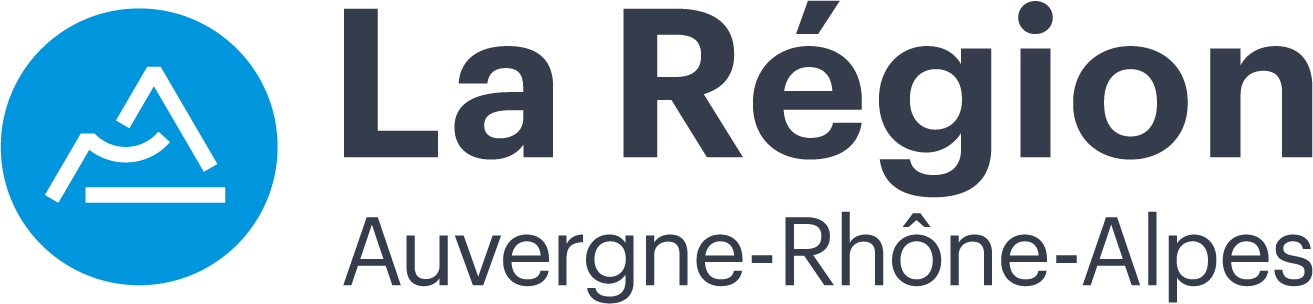 Cahier des charges de l’Appel à Manifestation d’Intérêt (AMI)CANDIDATEZ POUR PARTICIPER AU MARCHE INTERNATIONAL DU FILM D’ANIMATION 2024
SUR L’ESPACE REGIONAL DES INDUSTRIES CULTURELLES ET CREATIVES Offre limitée à 45 structures 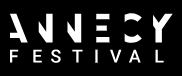 Vous êtes un acteur régional de l’animation oudu jeu vidéo et vous souhaitez participer au MIFA 2024 ?Intégré dans le cadre du Festival International du Film d’Animation d’Annecy, le Marché international du film d’animation (MIFA) est le rendez-vous mondial incontournable du secteur des Industries Culturelles et Créatives.CONTEXTE Intégré dans le cadre du Festival International du Film d’Animation d’Annecy, le Marché international du film d’animation (MIFA) est le rendez-vous mondial incontournable du secteur des Industries Culturelles et Créatives.A la croisée des secteurs de la culture et des nouvelles technologies, le MIFA permet de rassembler durant 4 jours, des auteurs, créateurs, réalisateurs, producteurs, distributeurs, acheteurs de film d’animation avec des concepteurs de jeux vidéo, logiciel de conception 2D et 3D et d’animation, réalité virtuelle…. L’édition 2024 se déroulera du 11 au 14 juin, et accueillera plus de 800 exposants et 13 000 accrédités. Le MIFA propose également un programme complet de conférences, pitchs et rencontres pour les professionnels de l’industrie de l’image animée.Culture et nouvelles technologies sont deux axes importants de la Région Auvergne-Rhône-Alpes. Ainsi, deux offres/espaces sont proposées :  Espace « Contenu/Talents » au sein de l’espace d’exposition Stands & PavillonsDestiné à accueillir et valoriser les talents, le contenu des acteurs de l’animation et du jeu vidéo en région. Sont en particulier invités à participer à ce stand collectif les créateurs de contenus (films et séries d’animation, jeux vidéo, contenus destinés aux nouveaux médias...).Espace « Offreurs de solutions Nouvelles Technologies et XR » au sein de l’espace d’exposition Nouvelle Technologies et XR  Destiné à accueillir les acteurs des technologies innovantes au service des industries culturelles et créatives. L’offre sera proposée prochainement par le pôle de compétitivité MINALOGIC.CRITERES D’ELIGIBILITE ET DE SELECTION | Espace/Offre « Talents/Contenu Sont éligibles tous les professionnels Entreprises/studios, Associations, Collectivités,Relevant des secteurs du cinéma d’animation et du jeu vidéo, Implantés en Auvergne-Rhône-Alpes.TARIFS ET ACCOMPAGNEMENT Pour l’Espace « Contenu & Talents », la Région Auvergne-Rhône-Alpes propose1 accréditation gratuite au MIFA 2024,1 accréditation supplémentaire au tarif préférentiel de 400 € HT), accréditation à acheter auprès de CITIALa mise à disposition d’un espace de rendez-vous sur le stand régional, sur inscription préalable et selon la disponibilité,La valorisation de votre structure sur le stand (via affichage et/ou supports vidéo diffusés),L’invitation aux événements collectifs organisés sur le stand.Les frais de transport, restauration et hébergement resteront à la charge de chaque participant.Candidatez avant le 30 avril 2024 – 12h Dépôt des candidatures à l’adresse email : economie@auvergnerhonealpes.frFORMULAIRE DE CANDIDATUREIdentification de l’organismeIdentification du contact en charge de votre candidatureCoordonnées de l’organismePrésentation de l’organismeEléments financiers (pour les entreprises)Appartenance à un groupe :  OUI / NONSi oui : Votre participation au MIFALes entreprises seront sélectionnées selon le caractère remarquable des œuvres produites, la qualité artistique. Votre souhait ne garantit pas votre sélection sur le salon.Votre organisme est-il représenté sur un autre stand du salon ? OUI / NONSi oui, lequel : Aviez-vous bénéficié d’une aide ou financement de la Région ?Si oui, lequel et pour quel montant ? Comment avez-vous connu l’appel à manifestation d’intérêt ? Et voila j’ai un peu modifié ;Avez-vous une actualité particulière que vous souhaitez valoriser pendant le salon (lancement d'un film ou autre projet, sélection d’une œuvre en festival, événement professionnel ou grand public prévu pendant le MIFA ou dans le cadre du festival) ? OUI / NONSi oui, laquelle :Contacts pour informations :Elise KHIM | elise.khim@auvergnerhonealpes.fr | +33 (0)4 26 73 47 58Envoi candidature : economie@auvergnerhonealpes.frRaison sociale / NomForme juridiqueDate de créationN° SIRETCapital socialCode NAFNom, prénomFonctionTéléphoneMailN° et rueCPVilleTéléphoneSite internetNature de l’activitéSecteur d’expertise Implantation(s) géographique(s)Année N-2N-1NN+1Chiffre d’affaires HT % exportCapitalEffectifRaison sociale du groupeEffectif consolidé du groupeQuelles sont vos motivations et vos attentes pour participer au MIFA ?Précisions éventuelles :